COMUNA BRATCA		Aprobat,                          Anexa 3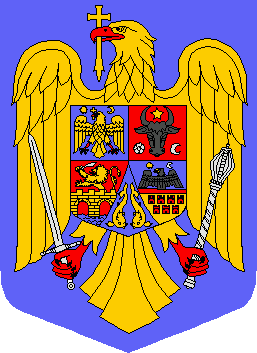 JUDEŢUL BIHOR	PRIMARBRATCA,  NR. 126                                                                                                           Sturz Ionuț ViorelTEL. 0259/315650 – FAX. 0259/315650 E-mail : primariabratca@yahoo.com                             Nr.  372  DIN 22.02.2022                                                     PROGRAMUL ANUAL AL ACHIZITIILOR PUBLICE   PE ANUL 2022                                                                                             Contabilitate,                                                                                               Comp. Achizitii Publice                       Toderas Nicoleta                                                                                                     Negruț AncuțaNr.Crt.Tipul si obiectul contractului / acordului cadruCod CPVValoarea estimata Lei , fara TVASursa de finantareProcedura AplicataData estimativa pentru initierea proceduriiData estimativa pentru atribuirea contractuluiModalitatea de derulare a procedurii de atribuire online/offlinePersoana responsabila cu aplicarea procedurii de atribuire123456789CAP.51.021Achizitii  Furnituri de birou39162110-912.773Buget LocalAchizitie directaTrim.ITrim.IVOnlineNegrut Ancuta 2Achizitie materiale pt curatenie(saci menajeri+ mat curatenie)39831240-02.577Buget LocalAchizitie directaTrim. ITrim.IVOnlineNegrut Ancuta 3Achizitii carburanti si lubrefianti09134200-909132100-4115.267Buget LocalAchizitie directaTrim. ITrim.IVOnlineNegrut Ancuta4Achizitie tonere 30125100-211.765Buget localAchizitie directaTrim ITrim IVOnlineNegruț Ancuta5Piese de schimbCap.51.0220.01.06Cap.61.02 20.01.06Cap.70.02.5020.01.06(tractor)(nissan)Cap.84.02. Drumuri20.01.0634913000-027.7307.5638408.4035.8825.042Buget localAchiziție directăTrim ITrim IVOnlineNegrut Ancuta6Obiecte de inventar Cap.5.120.05.30(rafturi arhiva)39131100-04.202Buget localAchizitie directăTrim ITrim IVOnlineNegruț Ancuța7Prestari servicii publicitate, popularizare media, servicii media, anunturi etc.22200000-22.017Buget localAchizitie directăTrim ITrim IVOnlineNegruț Ancuța8Pregatire profesionala80530000-81.681Buget localAchizitie directa Trim ITrim IVOnlineNegruț Ancuta9Prestari servicii  in domeniul securitatii muncii  71317000-33.600Buget LocalAchizitie directaTrim.ITrim.IVOnlineNegrut Ancuta10Reclama și publicitate79341000-62.521Buget localAchizitie directaTrim ITrim IVOnlineNegrut Ancuta11Protocol și reprezentare15000000-8840Buget localAchizitie directaTrim ITrim IVOfflineNegrut Ancuta12Asigurare masini primarieCap.5.120.30.0366514110-03.000Buget localAchizitie directaTrim ITrim IVOnlineNegrut Ancuta13Prestari servicii pentru intretinere si reparatii a echipamentelor electronice din cadrul Primariei Bratca50311400-210.924Buget localAchizitie directaTrim ITrim IVOnlineNegrut Ancuta14Prestări servicii consultanță juridică79111000-522.000Achizitie directaTrim ITrim IVOfflineNegrut Ancuta15Prestari servicii tehnice si asistenta tehnica specifica in domeniul constructiilor71356000-871500000-333.613Buget LocalAchizitie directaTrim.ITrim.IVOnlineNegrut Ancuta16Servicii topografice și de cadastru71354300-727.500Buget localAchizitie directaTrim ITrim IVOnlineNegrut Ancuta17Prestari servicii gazduire si mentenanta portal web72415000-24.034Buget LocalAchizitie directaTrim ITrim IVOnlineNegrut Ancuta18Prestări servicii  informatice salarizare PRO-LOGIC79631000-6840Buget LocalAchizitie directaTrim.ITrim.IVOfflineNegrut Ancuta19Prestări servicii cadastru71354300-716.807Buget localAchizitie directaTrim ITrim IVOnlineNegrut Ancuta20Monitorizare sistem antiefractie79711000-13.613Buget localAchizitie directa Trim ITrim IVOnlineNegrut Ancuta21Prestări servicii  actualizare  inventarul domeniului public79419000-448.740Buget localAchizitie directaTrim ITrim IVOnlineNegrut Ancuta22Prestări servicii monitorizare autovehicule79714100-33.361Buget localAchizitie directaTrim ITrim IVOnlineNegrut Ancuta23Prestări servicii audit financiar pentru unitațile din subordine79212100-410.084Buget localAchizitie directa Trim ITrim IVOfflineNegrut Ancuta24Construcție garaj utilaje4411200-829.076Buget localAchizitie directaTrim ITrim IVOnlineNegrut Ancuta25Studii PUG71410000-544.958Buget localAchizitie directaTrim ITrim IVOnlineNegrut Ancuta26Prestări  servicii pentru activitati de curatenie si igienizare90611000-31.500Buget localAchizitie directaTrim ITrim IVOnlineNegrut Ancuta27Rezizie masina de pompieri , materiale întreținere71631000-034913000-0840Buget localAchizitie directaTrim ITrim IVOfflineNegrut Ancuta28Asigurari auto masina de pompieri,asigurari de viată pt. pompierii voluntari66516100-166511000-55.000Buget localAchizitie directa Trim ITrim IVOnline/offlineNegrut Ancuta29Prestari servicii si consultanta  in domeniul prevenirii si apararii impotriva incendiilor si calamitatilor naturate (PSI)75222000-87.200Buget LocalAchizitie directaTrim.ITrim.IVOnlineNegrut Ancuta30Cheltuieli pt măsuri de combatere si prevenire a raspândirii COVID-1931219000-419640000-439831240-030192700-824455000-813.950Buget localAchizitie directaTrim ITrim IVOnlineNegrut Ancuta31Proiecte  cu finantare europeana programul PNRD submăsura 5.1 -Sprijin pt. investiții în acțiuni preventive menite să reducă consecintele dezastrelor naturale pt. „Achizitie instalatie de dezinfectie si dezinsectie”39330000-4115.311Finantat PNDR masura 5.1Achizitie directaTrim ITrim IVOnlineNegrut Ancuta32Întocmire SF pentru proiectul Modernizarea,extinderea și dotarea Liceului Teoretic nr.1, sat Bratca,comuna Bratca, jud.Bihor 71241000-9102.017Buget localAchizitie directaTrim ITrim IVOnlineNegrut Ancuta33Documentație de avizare CNI„Dispensar uman  în localitatea Beznea,comuna Bratca,județul Bihor71410000-55.042Buget localAchizitie directaTrim ITrim IVOfflineNegrut Ancuta34Prestari servicii specifice de coordonare si gestionare biblioteca Bratca79995000-527.000Buget localAchizitie directa Trim ITrim IVOnlineNegrut Ancuta35Servicii instructor dans92312250-824.000Buget localAchizitie directaTrim ITrim IVOnlineNegrut Ancuta36Asociatii și fundații98133110-816.807Buget localAchizitie directăTrim ITrim IVOfflineNegruț Ancuța37Documentatie de avizare CNI „Constuire sala de sport în localitatea Bratca, jud. Bihor71410000-511.513Buget localAchizitie directăTrim ITrim IVOfflineNegrut Ancuta38Reparatii curente la biserica monument din Valea Crisului45453000-716.807Buget localAchizitie directă Trim ITrim IVOnlineNegrut Ancuța39Sustinerea cultelorExceptie16.807Buget localAchizitie directăTrim ITrim IVOfflineNegrut Ancuta40Prestari servicii apa (buldoexcavator-apa)45500000-215.126Buget localAchizitie directăTrim ITrim IVOnlineNegrut Ancuța41Prestări servicii intreținere stații de pompare apa în comuna Bratca50511000-013.445Buget localAchizitie directaTrim ITrim IVOnlineNegrut Ancuta42Achizitie Materiale pentru iluminat public34928500-312.605Buget localAchizitie directaTrim ITrim IVOnlineNegrut Ancuta43Achizitie lampi ergonomice31500000-16.723Buget localAchizitie directaTrim ITrim IVOnlineNegrut Ancuta44Asigurare nissan și tractor66541110-01.500Buget localAchizitie directaTrim ITrim IVOnlineNegrut Ancuta45Cotizatie anuală  GAL Poarta Transilvania5.000Buget localAchizitie directaTrim ITrim IVOnlineNegrut Ancuta46Modernizare sistem video stradal32323500-848.740Buget localAchizitie directaTrim ITrim IVOnlineNegrut Ancuta47Alte cheltuieli pentru proiectul Statii de reîncarcare71410000-51.345Buget localAchizitie directaTrim ITrim IVOnlineNegrut Ancuta48Studiu GEO „Platforma desuri voluminoase Beznea„71332000-42.017Buget localAchizitie directaTrim ITrim IVOnlineNegrut Ancuta49Reparatii curente Piata Bratca45261210-918.487Buget localAchizitie directaTrim ITrim IVOnlineNegrut Ancuta50Prestări servicii la drumuri cu buldoexcavatorul45500000-227.395Buget localAchizitie directaTrim ITrim IVOnlineNegrut Ancuta51Achizitie piatră spartă pentru drumuri14210000-6135.000Buget localAchizitie directaTrim ITrim IVOnlineNegrut Ancuta52Tuburi  pentru drumuri (teva corugata)44163100-116.807Buget localAchizitie directaTrim ITrim IVOnlineNegrut Ancuta53RCA buldoexcavator66516100-14.750Buget localAchizitie directaTrim ITrim IVOfflineNegrut Ancuta54CASCO buldoexcavator66514110-03.930Buget localAchizitie directaTrim ITrim IVOfflineNegrut Ancuta55Întocmire SF proiect CNI „Anghel Saligny”Modernizare infrastructură rutieră,comuna Bratca,judetul Bihor” 79314000-8130.252Buget localAchizitie directaTrim ITrim IVOnlineNegrut Ancuta56Refacere zid de sprijin izvor Valea Lorăului45243300-58.403Buget localAchizitie directăTrim ITrim IVOnlineNegruț Ancuța